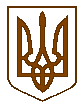 ПЕРВОМАЙСЬКА  МІСЬКА  РАДАП Р О Т О К О Л«29»  к в і т н я  2021 року    м. Первомайськ                                           12 СЕСІЇ    VIII  СКЛИКАННЯВсього обрано депутатів  -  38Зареєстровані на сесії міської ради  -   27                     (з міським головою - 28)Відсутні  - 5Згідно частини дванадцятої статті 46 Закону України "Про місцеве самоврядування в Україні" сесія може розглядати питання, внесені до порядку денного і приймати по них рішення.Звучить Державний Гімн України.Міський голова Олег ДЕМЧЕНКО, який є головуючим на пленарному засіданні 12 сесії міської ради, оголосив хвилину мовчання в знак глибокої шани всім тим, хто поклав життя на вівтар свободи і незалежності нашої України.Олег Михайлович проінформував,  що в сесійній залі присутні депутати Миколаївської обласної ради, члени виконавчого комітету, представники правоохоронних органів, Служби безпеки України, керівники підприємств, установ та організацій, відповідальні працівники виконавчого комітету міської ради, засоби масової інформації.  Далі головуючий зауважив, що для подальшої роботи пленарного засідання необхідно обрати робочі органи.Надійшла пропозиція обрати до складу секретаріату депутатів міської ради  Світлану КУЧМУ та Оксану ЛЕНТОВСЬКУ.По зазначеній пропозиції проведено поіменне голосування.Підсумки поіменного голосування:«за» - 24 «проти» - 0«утримались» - 0«не голосували» - 4Пропозиція приймається.Надійшла пропозиція до складу лічильної комісії обрати депутатів міської ради – Ярославу БІЛОУС, Павла МАМОТЕНКА та Ірину ФРОЛОВУ.По пропозиції проведено поіменне голосування.Підсумки поіменного голосування:«за» - 25«проти» - 0«утрималось» - 0«не голосували» - 3Пропозиція приймається.Далі Олег Михайлович запросив секретаріат, депутатів міської ради Світлану КУЧМУ та Оксану ЛЕНТОВСЬКУ, та лічильну комісію, депутатів міської ради Ярославу БІЛОУС, Павла МАМОТЕНКА та Ірину ФРОЛОВУ зайняти місця та приступити до виконання своїх обов’язків.Головуючий наголосив на тому, що необхідно затвердити порядок денний та регламент роботи  пленарного засідання 12 сесії міської ради.Надійшла пропозиція:- Взяти запропонований порядок денний та регламент роботи пленарного засідання 12 сесії міської ради за основу.По пропозиції проведено поіменне голосування.Підсумки поіменного голосування:«за» - 26«проти» - 0«утрималось» - 0«не голосували» - 2Пропозиція приймається.Міський голова Олег ДЕМЧЕНКО зазначив, що від постійних комісій міської ради надійшли рекомендації  д о п о в н и т и   порядок  денний  такими питаннями :- Про визначення Державного підприємства «Агенція місцевих доріг Миколаївської області» замовником робіт та передачу виготовленої   проєктно-кошторисної документації і експертного звіту.По рекомендації проведено поіменне голосування.Підсумки поіменного голосування:«за» - 26«проти» - 0«утрималось» - 0«не голосували» - 2Рекомендація приймається.- Про внесення змін до пункту 1.3. рішення міської ради від 25.02.2021 року № 4 «Про затвердження положень про управління  міської ради, управління та відділи апарату виконавчого комітету міської ради».По зазначеній вище рекомендації проведено поіменне голосування.Підсумки поіменного голосування:«за» - 26	«проти» - 0«утримались» - 0«не голосували» - 2	Рекомендація приймається.Про внесення змін до рішення міської ради від 23.12.2020 року № 2 «Про затвердження Програми економічного і соціального розвитку Первомайської територіальної громади на 2021 рік».Олег Михайлович підкреслив, що згідно вимог чинного законодавства, зазначене питання пропонується  розглянути  в  порядку денному  п е р ш и м (перед затвердженням змін до бюджету Первомайської міської територіальної громади на 2021 рік).По рекомендації проведено поіменне голосування.Підсумки поіменного голосування:«за» - 26«проти» - 0«утрималось» - 0«не голосували» - 2Рекомендація приймається. Про внесення змін до рішення міської ради від 30.07.2020 року № 4 «Про затвердження Переліку адміністративних послуг, що надаються через Центр надання адміністративних послуг апарату виконавчого комітету міської ради, в новій редакції».По рекомендації проведено поіменне голосування.Підсумки поіменного голосування:«за» - 26	«проти» - 0«утримались» - 0«не голосували» - 2Рекомендація  приймається.Про внесення змін до рішення міської ради від 10.12.2020 року № 4     «Про затвердження  плану діяльності  з підготовки проєктів регуляторних актів міською радою на 2021 рік».По рекомендації проведено поіменне голосування.Підсумки поіменного голосування:«за» - 26«проти» - 0«утрималось» - 0«не голосували» - 2Рекомендація приймається.Міський голова Олег ДЕМЧЕНКО зазначив, що згідно рекомендації постійної комісії міської ради з питань містобудування, архітектури, кадастру, власності, приватизації, земельних відносин та планування територій  пропонується доповнити порядок денний такими питаннями :  Про надання дозволу на розроблення проекту землеустрою щодо відведення земельної ділянки військовослужбовцю – учаснику бойових дій.По зазначеній вище пропозиції проведено поіменне голосування.Підсумки поіменного голосування:«за» - 26	«проти» - 0«утримались» - 0«не голосували» - 2	Пропозиція приймається.- Про надання згоди на розроблення технічної документації із землеустрою щодо відновлення меж земельної ділянки по вул. Федора Достоєвського, 12-ж.По зазначеній пропозиції проведено поіменне голосування.Підсумки поіменного голосування:«за» - 26	«проти» - 0«утримались» - 0«не голосували» - 2	Пропозиція приймається.-  Про надання дозволу на не нарахування орендної плати за майно комунальної власності Первомайської міської територіальної громади.По зазначеній пропозиції проведено поіменне голосування.Підсумки поіменного голосування:«за» - 26	«проти» - 0«утримались» - 0«не голосували» - 2	Пропозиція приймається.Від Погоджувальної ради надійшла рекомендація  д о п о в н и т и   порядок  денний  питанням : «Про звернення  до територіальних громад».По рекомендації проведено поіменне голосування.Підсумки поіменного голосування:«за» - 26	«проти» - 0«утримались» - 0«не голосували» - 2Рекомендація  приймається.Головуючий довів до відома присутніх, що від Погоджувальної ради надійшла рекомендація :  з н я т и   для  додаткового  вивчення питання № 2 «Про внесення змін до Комплексної програми соціального захисту «Громада, де зручно всім» на 2021-2025 роки в новій редакції, затвердженої рішенням міської ради від 25.03.2021 року № 2».                     По рекомендації проведено поіменне голосування.Підсумки поіменного голосування:«за» - 26	«проти» - 0«утримались» - 0«не голосували» - 2Рекомендація  приймається.Міський голова Олег ДЕМЧЕНКО проінформував, що від постійної комісії міської ради з питань етики, регламенту, законності, запобігання корупції та врегулювання конфлікту інтересів, міжнародного співробітництва, взаємодії з органами державної влади та місцевого самоврядування, інформаційної і регуляторної політики та розвитку територій громади  надійшла рекомендація :-   з н я т и  для  додаткового  вивчення питання № 11 «Про доповнення Переліку земельних ділянок несільськогосподарського призначення, право оренди яких підлягає продажу на земельних торгах, окремими лотами».Однак, наголосив Олег Михайлович, на засіданні Погоджувальної ради після детального обговорення питання було вирішено залишити зазначений проєкт рішення в порядку денному.Після  чого  Тимур ГЛУШКО – голова  постійної комісії міської ради з питань етики, регламенту, законності, запобігання корупції та врегулювання конфлікту інтересів, міжнародного співробітництва, взаємодії з органами державної влади та місцевого самоврядування, інформаційної і регуляторної політики та розвитку територій громади,  зняв зазначену рекомендацію.Далі головуючий на пленарному засіданні 12 сесії міської ради, зазначив, що від постійної комісій міської ради з питань житлово-комунального господарства, транспорту, надрокористування, екології, охорони навколишнього середовища, взаємодії з органами самоорганізації населення, енергозбереження та благоустрою  надійшла рекомендація:з н я т и  для додаткового вивчення питання № 32 «Про затвердження Порядку списання (передачі) матеріальних цінностей з балансів підприємств, установ, організацій комунальної власності Первомайської міської територіальної громади».По рекомендації проведено поіменне голосування.Підсумки поіменного голосування:«за» - 24«проти» - 0«утримались» - 0«не голосували» - 4	Рекомендація приймається.Надійшла пропозиція порядок денний та регламент роботи пленарного засідання 12 сесії міської  ради затвердити в цілому.По зазначеній пропозиції проведено поіменне голосування.Підсумки поіменного голосування:«за» - 26	«проти» - 0«утримались» - 0«не голосували» - 2ВИРІШИЛИ: порядок денний та регламент роботи  пленарного засідання                        12 сесії міської ради затвердити в цілому.До порядку денного  пленарного засідання  міської ради внесені питання: Про внесення змін до рішення міської ради від 23.12.2020 року № 2                   «Про затвердження Програми економічного і соціального розвитку Первомайської територіальної громади на 2021 рік».Про внесення змін до бюджету Первомайської міської територіальної громади на 2021 рік. Про безоплатну передачу майна комунальної власності з балансу управління освіти міської ради на баланс управління культури, національностей, релігій, молоді та спорту міської ради.Про внесення змін до рішення міської ради від 10.12.2020 року № 2 «Про початок реорганізації Підгороднянської селищної ради, Чаусянської сільської ради, Кінецьпільської сільської ради, Грушівської сільської ради та Кам’янобалківської сільської ради  шляхом приєднання до Первомайської міської ради».Про внесення змін до регламенту роботи Первомайської міської ради VIII скликання, затвердженого рішенням міської ради від 27.11.2020 року                        І пленарного засідання 2 сесії міської ради № 1.Про затвердження тимчасових норм споживання питної води населенням міста Первомайська Первомайської міської територіальної громади по комунальному підприємству «Первомайськводоканал».Про затвердження тимчасових норм споживання питної води населенням селища міського типу Підгородна Первомайської міської територіальної громади по комунальному підприємству «Житло».Про затвердження тимчасових норм споживання питної  води  населенням селища міського типу Підгородна Первомайської міської територіальної громади по комунальному підприємству „Житло-Плюс”.Про безоплатну передачу майна комунальної власності територіальної громади з балансу управління житлово-комунального господарства міської ради на баланс КП „Первомайський міський парк культури та відпочинку «Дружба народів»”. Про продаж земельної ділянки несільськогосподарського призначення по вул. Академіка Миколи Амосова, 29-а, 29-б, 29-є. Про доповнення Переліку земельних ділянок несільськогосподарського призначення, право оренди яких підлягає продажу на земельних торгах, окремими лотами.Про передачу земельних ділянок Первомайської міської територіальної громади.Про приватизацію земельних ділянок для будівництва індивідуальних гаражів.Про відведення земельних ділянок для будівництва індивідуальних гаражів.Про приватизацію земельних ділянок для будівництва і обслуговування жилих будинків, господарських будівель і споруд.Про відведення та передачу у власність земельних ділянок в автогаражних кооперативах.Про приватизацію земельної  ділянки по вул. Льва Толстого, 22/2.Про відведення земельних ділянок за межами населеного пункту.Про надання і вилучення земельних ділянок.Про надання дозволу на складання проекту землеустрою щодо відведення земельної ділянки на умовах оренди.Про надання дозволу на розробку технічної документації із землеустрою.Про надання дозволу на поділ земельної ділянки по вул. Івана Черняховського, 32-а.Про відведення земельних ділянок для обслуговування кладовищ на території Первомайської міської територіальної громади. Про оформлення земельної ділянки по вул. Миколи Вінграновського, 8.Про встановлення розміру орендної плати за земельні ділянки ТОВ «Флора.». Про відведення у власність земельної ділянки по вул. Марії Демченко.  Про відведення земельних ділянок в користування на умовах оренди   АТ «Миколаївобленерго». Про поділ земельної ділянки по вул. Одеська (в районі житлового будинку № 127).  Про передачу малоцінного майна з балансу комунального підприємства «Первомайськводоканал».  Про передачу транспортного засобу з балансу КНП «Первомайська центральна міська багатопрофільна лікарня».  Про затвердження Положення про аукціонну комісію. Про визначення Державного підприємства «Агенція місцевих доріг Миколаївської області» замовником робіт та передачу виготовленої   проєктно-кошторисної документації і експертного звіту.  Про внесення змін до пункту 1.3. рішення міської ради від 25.02.2021 року № 4 «Про затвердження положень про управління  міської ради, управління та відділи апарату виконавчого комітету міської ради».Про внесення змін до рішення міської ради від 30.07.2020 року № 4                  «Про затвердження Переліку адміністративних послуг, що надаються  через Центр надання адміністративних послуг апарату виконавчого комітету міської ради, в новій редакції». Про внесення змін до рішення міської ради від 10.12.2020 року № 4 «Про затвердження  плану діяльності  з підготовки проектів регуляторних актів міською радою на 2021 рік». Про надання дозволу на розроблення проекту землеустрою щодо відведення земельної ділянки військовослужбовцю – учаснику бойових дій. Про надання згоди на розроблення технічної документації із землеустрою щодо відновлення меж земельної ділянки по вул. Федора Достоєвського, 12-ж. Про надання дозволу на не нарахування орендної плати за майно комунальної власності Первомайської міської територіальної громади. Про  звернення до територіальних громад.1. СЛУХАЛИ: Про внесення змін до рішення міської ради від 23.12.2020 року № 2 «Про затвердження Програми економічного і соціального розвитку Первомайської територіальної громади на 2021 рік».ДОПОВІДАЧ: Ірина СКУЛМЕ – начальник управління економіки міської радиНадійшла пропозиція :- Затвердити запропонований проєкт рішення. Проведено поіменне голосування.Підсумки поіменного голосування:«за» - 26	«проти» - 0«утримались» - 0«не голосували» - 2ВИРІШИЛИ: затвердити запропонований проєкт рішення.             (Рішення № 1 та результати поіменного голосування додаються).2. СЛУХАЛИ: Про внесення змін до бюджету Первомайської міської територіальної громади на 2021 рік. ДОПОВІДАЧ: Сергій ШУГУРОВ – начальник фінансового управління міської радиНадійшла пропозиція:- Взяти запропонований проєкт рішення за основу.Проведено поіменне голосування.Підсумки поіменного голосування:«за» - 26«проти» - 0«утримались» - 0«не голосували» - 2Пропозиція приймається.Міський голова Олег ДЕМЧЕНКО проінформував, що від постійних комісій міської ради надійшли рекомендації внести до проєкту рішення такі доповнення:          Доповнити підпункт 1.5.	Зменшити:	Управлінню освіти міської ради, всього 665518 грн., в т.ч.:	- Надання загальної середньої освіти (КПКВКМБ 0611021, КЕКВ 2250) – 100000 грн.	- Надання позашкільної освіти закладами позашкільної освіти (КПКВКМБ 0611070, КЕКВ 2271) – 269068 грн.,	- Утримання та навчально-тренувальна робота комунальних дитячо-юнацьких спортивних шкіл (КПКВКМБ 0615031, КЕКВ 2271) – 296450 грн.        Виконавчому комітету міської ради, всього 132000 грн.,  в т.ч. :	- Первинна медична допомога населенню, що надається центрами первинної медичної (медико-санітарної) допомоги (КПКВКМБ 0212111, КЕКВ 2610(2272) – 4600 грн.,	- Програма  «Розвитку первинної медико-санітарної допомоги на                   2021-2025 роки» (КПКВКМБ 0212111, КЕКВ 2610) - 127400 грн. (заробітна плата - 55300 грн., нарахування на оплату праці - 12100 грн., оплата водопостачання та водовідведення - 3000 грн., оплата природного газу - 57000 грн.)         Збільшити :         	 Управлінню освіти міської ради  всього – 665518грн. в тому числі:Надання дошкільної освіти (КПКВКМБ 0611010, КЕКВ 2271) – 565518 грн.Утримання та навчально-тренувальна робота ДЮСШ (КПКВКМБ 0615031, КЕКВ 2250) – 100000грн.         Виконавчому комітету міської ради, всього 132000 грн., в т.ч. :- Первинна медична допомога населенню, що надається центрами первинної медичної (медико-санітарної) допомоги (КПКВКМБ 0212111, КЕКВ 2610(2271)- 130000 грн.,- Програма  «Розвитку первинної медико-санітарної допомоги  на 2021-2025 роки» (КПКВКМБ 0212111, КЕКВ 2610(2271) – 2000 грн.Доповнити підпункт 1.4. Направити вільний  залишок загального фонду бюджету станом на 01.01.2021 року в сумі 324678 грн. в тому числі:Виконавчому комітету міської ради – 219000 грн.:- Інші субвенції з місцевого бюджету (КПКВКМБ 0219770, КЕКВ 2800) – 6000 грн., субвенція з місцевого бюджету державному бюджету на здійснення заходів щодо матеріально-технічного забезпечення та розвитку надання адміністративних послуг у сфері громадянства, імміграції та реєстрації фізичних осіб в Первомайському РВ УДМС України в Миколаївській обл. на 2021р., згідно програми «Економічного і соціального розвитку Первомайської територіальної громади на 2021 рік».- Багатопрофільна стаціонарна медична допомога населенню КПКВКМБ 0212010 КЕКВ 2610 (2273) – 213000грн. комунальному некомерційному підприємству «Первомайська центральна районна лікарня» на оплату послуг з розподілу та постачання електричної енергії. Недостатність асигнувань склалась через збільшення  кількості електроприладів, що забезпечують постійну, безперебійну подачу медичного кисню для підтримки  системи життєзабезпечення пацієнтів з COVID-19. Управлінню соціального захисту населення міської ради, всього    95678грн., в т. ч.: - Інші видатки на соц. захист ветеранів війни та праці КПКВКМБ0813191 - 63672 грн., в т. ч.:        а) Програма «Громада, де зручно всім», виплата щомісячної стипендії особам з інвалідністю внаслідок війни І групи (членам Первомайського товариства ветеранів Афганістану) мешканцям Первомайської територіальної громади – 16172 грн., в т. ч. КЕКВ 2240 – 172 грн., КЕКВ 2730 – 16000 грн.;         б) Програма «Громада, де зручно всім», надання матеріальної допомоги членам Первомайського міського товариства ветеранів Афганістану – учасників бойових дій на території інших держав (до 5 травня) (КЕКВ 2730) – 47500 грн. 
         - Інші заклади та заходи (КТКВКМБ 0813242)  – 32006 грн., в т. ч.:          а) Програма «Громада, де зручно всім», виплата стипендії особам, яким виповнилось 100 і більше років (КЕКВ 2730)  - 6400 грн.;         б) Програма «Громада, де зручно всім», надання щомісячної матеріальної допомоги особам з інвалідністю І та ІІ групи загального захворювання, мешканцям територіальної громади, на міжміський проїзд для проведення гемодіалізу (КЕКВ 2730) – 25606 грн.               Управлінню житлово-комунального господарства міської ради, Реалізація інших заходів щодо соціально-економічного розвитку територій (КПКВКМБ 1217370 КЕКВ 2610) - 10000 грн., фінансова підтримка комунального підприємства «Кодима» на отримання дозволу на спецводокористування.Доповнити пункт  2 окремим пунктом:Доходи:       Зменшити :   - кошти від відчуження майна, що належить АР Крим та майна, що перебуває в комунальній власності ( КБКД 31030000) – 200000 грн ;       Затвердити : - кошти від продажу земельних ділянок несільськогосподарського призначення, що перебувають у державній або комунальній власності, та земельних ділянок, які знаходяться на території Автономної Республіки Крим (КБКД 33010100) – 181141,04 грн.     	- кошти від продажу земельних ділянок несільськогосподарського призначення до розмежування земель державної та комунальної власності з розстроченням платежу ( КБКД 33010400)- 18858,96 грн.       - цільові фонди, утворені Верховною Радою Автономної Республіки Крим, органами місцевого самоврядування та місцевими органами виконавчої влади (КБКД 50110000) – 19145,0 грн.Видатки:  Збільшити:Виконавчому комітету міської ради, Виконання заходів за рахунок цільових фондів, утворених Верховною Радою Автономної Республіки Крим, органами місцевого самоврядування і місцевими органами виконавчої влади і фондів, утворених Верховною Радою Автономної Республіки Крим, органами місцевого самоврядування і місцевими органами виконавчої влади (0217691) – 19145 грн., офісні меблі:а) предмети, матеріали  (КЕКВ2210) - 4900 грн.; б) капітальне придбання (КЕКВ3110) -14245 грн.     	Доповнити підпункт 2.2 :   Зменшити :Управлінню житлово-комунального господарства міської ради, Будівництво об’єктів житлово-комунального господарства (КПКВКМБ 1217310) - 112300 грн., в т.ч.:         а) нове будівництво берегоукріплювальної споруди на річці Південний Буг в межах території Первомайського міського парку культури та відпочинку  «Дружба Народів»  міста Первомайська Первомайської міської територіальної громади Миколаївської області, розробка  проєктно - кошторисної документації та її експертиза (КЕКВ3122) - 48600 грн.;    б) реконструкція частини території Первомайського міського парку культури та відпочинку «Дружба Народів» міста Первомайська Первомайської міської територіальної громади Миколаївської області, розробка проєктно - кошторисної документації та її експертиза ( КЕКВ 3142) – 63700  грн.         Збільшити: Управлінню ЖКГ міської ради,  Організація благоустрою населених пунктів (КПКВКМБ 1216030, КЕКВ 3132) - 112300 грн.,  в т.ч. :а) капітальний ремонт дорожнього покриття вздовж кладовища по                 вул. Кам`яномостівській  в місті Первомайськ Миколаївської області, виконання вишукувальних робіт – 48600 грн. ;б) капітальний ремонт дорожнього покриття вздовж кладовища по                  вул. Кам`яномостівській  в місті Первомайськ Миколаївської області, виготовлення проєктно- кошторисної документації – 49300 грн. ;в) капітальний ремонт дорожнього покриття вздовж кладовища по                 вул. Кам`яномостівській  в місті Первомайськ Миколаївської області, здійснення експертизи  проєктно – кошторисної документації – 14400 грн.По зазначеним вище рекомендаціям проведено поіменне голосування.        Підсумки поіменного голосування:        «за» - 25        «проти» - 0        «утримались» - 0         «не голосували» - 3Рекомендації приймаються.Ярослава БІЛОУС – депутат міської ради, наголосила, що наповнення бюджету Первомайської міської територіальної громади є дуже важливим. Одним із  джерел наповнення бюджету є орендна плата за користування земельними ділянками. Однак, за словами Ярослави Валеріївни, не всі підприємці її сплачують. Депутат виявила бажання увійти до складу робочої групи щодо моніторингу таких осіб-підприємців з метою  розірвати договірні відносини в разі їх відмови сплачувати до бюджету орендну плату.  На що міський голова Олег ДЕМЧЕНКО зазначив, що ним вже відповідне надавалось доручення, створена робоча група, була проведена загальна зустріч із правоохоронними органами щодо зазначеного питання.		Після обговорення проведено поіменне голосування.          Підсумки поіменного голосування:«за» - 26        «проти» - 0        «утримались» - 0         «не голосували» - 2ВИРІШИЛИ: затвердити запропонований проєкт рішення в цілому.              (Рішення № 2 та результати поіменного голосування додаються).3. СЛУХАЛИ: Про безоплатну передачу майна комунальної власності з балансу управління освіти міської ради на баланс управління культури, національностей, релігій, молоді та спорту міської ради.ДОПОВІДАЧ: Галина ОСТАПЕНКО- начальник управління освіти міської радиНадійшла пропозиція:- Взяти запропонований проєкт рішення за основу.Проведено поіменне голосування.Підсумки поіменного голосування:«за» - 25«проти» - 0«утримались» - 0«не голосували» - 3Пропозиція приймається.Міський голова Олег ДЕМЧЕНКО проінформував, що від постійної комісії міської ради з питань бюджету та  фінансів, планування соціально-економічного розвитку, інвестицій, торгівлі, послуг та розвитку підприємництва надійшла рекомендація: в  підпунктах 1.1  та  1.2  проєкту  рішення замінити вираз «балансовою вартістю» на «первісною вартістю».По зазначеній рекомендації  проведено поіменне голосування.        Підсумки поіменного голосування:        «за» - 26        «проти» - 0        «утримались» - 0         «не голосували» - 2Рекомендація приймається.		Після обговорення проведено поіменне голосування.          Підсумки поіменного голосування:«за» - 26        «проти» - 0        «утримались» - 0         «не голосували» - 2ВИРІШИЛИ: затвердити запропонований проєкт рішення в цілому.             (Рішення № 3 та результати поіменного голосування додаються).4. СЛУХАЛИ: Про внесення змін до рішення міської ради від 10.12.2020 року № 2 «Про початок реорганізації Підгороднянської селищної ради, Чаусянської сільської ради, Кінецьпільської сільської ради, Грушівської сільської ради та Кам’янобалківської сільської ради  шляхом приєднання до Первомайської міської ради».ДОПОВІДАЧ : Володимир Рябченко – заступник міського голови з питань		       діяльності виконавчих органів міської ради Надійшла пропозиція :- Затвердити запропонований проєкт рішення. Проведено поіменне голосування.Підсумки поіменного голосування:«за» - 26	«проти» - 0«утримались» - 0«не голосували» - 2ВИРІШИЛИ: затвердити запропонований проєкт рішення.             (Рішення № 4 та результати поіменного голосування додаються).5. СЛУХАЛИ: Про внесення змін до регламенту роботи Первомайської міської ради VIII скликання, затвердженого рішенням міської ради від 27.11.2020 року                        І пленарного засідання 2 сесії міської ради № 1.ДОПОВІДАЧ : Михайло МЕДВЕДЧУК – секретар міської радиНадійшла пропозиція :- Затвердити запропонований проєкт рішення. Проведено поіменне голосування.Підсумки поіменного голосування:«за» - 26	«проти» - 0«утримались» - 0«не голосували» - 2ВИРІШИЛИ: затвердити запропонований проєкт рішення.             (Рішення № 5 та результати поіменного голосування додаються).6. СЛУХАЛИ: Про затвердження тимчасових норм споживання питної води населенням міста Первомайська Первомайської міської територіальної громади по комунальному підприємству «Первомайськводоканал».ДОПОВІДАЧ: Тетяна ТРОЯН – начальник управління житлово-комунального                           господарства  міської радиНадійшла пропозиція :- Затвердити запропонований проєкт рішення. Проведено поіменне голосування.Підсумки поіменного голосування:«за» - 26	«проти» - 0«утримались» - 0«не голосували» - 2ВИРІШИЛИ: затвердити запропонований проєкт рішення.             (Рішення № 6 та результати поіменного голосування додаються).7. СЛУХАЛИ: Про затвердження тимчасових норм споживання питної води населенням селища міського типу Підгородна Первомайської міської територіальної громади по комунальному підприємству «Житло».ДОПОВІДАЧ: Тетяна ТРОЯН – начальник управління житлово-комунального                           господарства  міської радиНадійшла пропозиція :- Затвердити запропонований проєкт рішення. Проведено поіменне голосування.Підсумки поіменного голосування:«за» - 25	«проти» - 0«утримались» - 0«не голосували» - 3ВИРІШИЛИ: затвердити запропонований проєкт рішення.             (Рішення № 7 та результати поіменного голосування додаються).8. СЛУХАЛИ: Про затвердження тимчасових норм споживання питної  води  населенням селища міського типу Підгородна Первомайської міської територіальної громади по комунальному підприємству „Житло-Плюс”.ДОПОВІДАЧ: Тетяна ТРОЯН – начальник управління житлово-комунального                           господарства  міської радиНадійшла пропозиція :- Затвердити запропонований проєкт рішення. Проведено поіменне голосування.Підсумки поіменного голосування:«за» - 26	«проти» - 0«утримались» - 0«не голосували» - 2ВИРІШИЛИ: затвердити запропонований проєкт рішення.             (Рішення № 8 та результати поіменного голосування додаються).9. СЛУХАЛИ: Про безоплатну передачу майна комунальної власності територіальної громади з балансу управління житлово-комунального господарства міської ради на баланс КП „Первомайський міський парк культури та відпочинку «Дружба народів»”.ДОПОВІДАЧ: Тетяна ТРОЯН – начальник управління житлово-комунального                           господарства  міської радиНадійшла пропозиція :- Затвердити запропонований проєкт рішення. Проведено поіменне голосування.Підсумки поіменного голосування:«за» - 27	«проти» - 0«утримались» - 0«не голосували» - 1ВИРІШИЛИ: затвердити запропонований проєкт рішення.             (Рішення № 9 та результати поіменного голосування додаються).10. СЛУХАЛИ: Про продаж земельної ділянки несільськогосподарського призначення по вул. Академіка Миколи Амосова, 29-а, 29-б, 29-є.Доповідач: Олена АРТЕМ’ЄВА – начальник відділу комунальної власності і                           земельних питань управління містобудування, архітектури,                           комунальної власності та земельних питань міської радиНадійшла пропозиція :- Затвердити запропонований проєкт рішення. Проведено поіменне голосування.Підсумки поіменного голосування:«за» - 27	«проти» - 0«утримались» - 0«не голосували» - 1ВИРІШИЛИ: затвердити запропонований проєкт рішення.             (Рішення № 10 та результати поіменного голосування додаються).11. СЛУХАЛИ: Про доповнення Переліку земельних ділянок несільськогосподарського призначення, право оренди яких підлягає продажу на земельних торгах, окремими лотами.Доповідач: Олена АРТЕМ’ЄВА – начальник відділу комунальної власності і                           земельних питань управління містобудування, архітектури,                           комунальної власності та земельних питань міської радиНадійшла пропозиція :- Затвердити запропонований проєкт рішення. Проведено поіменне голосування.Підсумки поіменного голосування:«за» - 27	«проти» - 0«утримались» - 0«не голосували» - 1ВИРІШИЛИ: затвердити запропонований проєкт рішення.             (Рішення № 11 та результати поіменного голосування додаються).12. СЛУХАЛИ: Про передачу земельних ділянок Первомайської міської територіальної громади.Доповідач: Олена АРТЕМ’ЄВА – начальник відділу комунальної власності і                           земельних питань управління містобудування, архітектури,                           комунальної власності та земельних питань міської радиНадійшла пропозиція:- Взяти запропонований проєкт рішення за основу.Проведено поіменне голосування.Підсумки поіменного голосування:«за» - 27«проти» - 0«утримались» - 0«не голосували» - 1Пропозиція приймається.Головуючий на пленарному засіданні 12 сесії міської ради проінформував, що від постійної комісії міської ради з питань містобудування, архітектури, кадастру, власності, приватизації, земельних відносин та планування територій  надійшла рекомендація :доповнити проєкт рішення пунктом 3, з  послідуючою зміною нумерації, в  такій  редакції :3. Надати дозвіл фізичній особі Бойко Геннадій Вільянович на складання проекту землеустрою щодо відведення у власність земельної ділянки орієнтовною площею 0,0620 га для ведення садівництва по вулиці Степова            смт. Підгородна Первомайський район Миколаївська область, із земель, не наданих у власність чи користування.По зазначеній рекомендації  проведено поіменне голосування.        Підсумки поіменного голосування:        «за» - 27        «проти» - 0        «утримались» - 0         «не голосували» - 1Рекомендація приймається.		Після обговорення проведено поіменне голосування.          Підсумки поіменного голосування:«за» - 27        «проти» - 0        «утримались» - 0         «не голосували» - 1ВИРІШИЛИ: затвердити запропонований проєкт рішення в цілому.             (Рішення № 12 та результати поіменного голосування додаються).13. СЛУХАЛИ: Про приватизацію земельних ділянок для будівництва індивідуальних гаражів.Доповідач: Олена АРТЕМ’ЄВА – начальник відділу комунальної власності і                           земельних питань управління містобудування, архітектури,                           комунальної власності та земельних питань міської радиНадійшла пропозиція:- Взяти запропонований проєкт рішення за основу.Проведено поіменне голосування.Підсумки поіменного голосування:«за» - 27«проти» - 0«утримались» - 0«не голосували» - 1Пропозиція приймається.Міський голова Олег ДЕМЧЕНКО довів до відома присутніх, що від постійної комісії міської ради з питань містобудування, архітектури, кадастру, власності, приватизації, земельних відносин та планування територій  надійшла рекомендація : вилучити з проєкту рішення для додаткового вивчення підпункт 1.5 щодо затвердження проекту землеустрою та передачі у власність КобяковІЙ Марині Володимирівні земельної ділянки площею 0,0052 га для будівництва індивідуального гаража по вулиці Гвардійська.По зазначеній рекомендації  проведено поіменне голосування.        Підсумки поіменного голосування:        «за» - 27        «проти» - 0        «утримались» - 0         «не голосували» - 1Рекомендація приймається.		Після обговорення проведено поіменне голосування.          Підсумки поіменного голосування:«за» - 27        «проти» - 0        «утримались» - 0         «не голосували» - 1ВИРІШИЛИ: затвердити запропонований проєкт рішення в цілому.             (Рішення № 13 та результати поіменного голосування додаються).14. СЛУХАЛИ: Про відведення земельних ділянок для будівництва індивідуальних гаражів.Доповідач: Олена АРТЕМ’ЄВА – начальник відділу комунальної власності і                           земельних питань управління містобудування, архітектури,                           комунальної власності та земельних питань міської радиНадійшла пропозиція :- Затвердити запропонований проєкт рішення. Проведено поіменне голосування.Підсумки поіменного голосування:«за» - 27	«проти» - 0«утримались» - 0«не голосували» - 1ВИРІШИЛИ: затвердити запропонований проєкт рішення.             (Рішення № 14 та результати поіменного голосування додаються).15. СЛУХАЛИ: Про приватизацію земельних ділянок для будівництва і обслуговування жилих будинків, господарських будівель і споруд.Доповідач: Олена АРТЕМ’ЄВА – начальник відділу комунальної власності і                           земельних питань управління містобудування, архітектури,                           комунальної власності та земельних питань міської радиНадійшла пропозиція :- Затвердити запропонований проєкт рішення. Проведено поіменне голосування.Підсумки поіменного голосування:«за» - 27	«проти» - 0«утримались» - 0«не голосували» - 1ВИРІШИЛИ: затвердити запропонований проєкт рішення.             (Рішення № 15 та результати поіменного голосування додаються).16. СЛУХАЛИ: Про відведення та передачу у власність земельних ділянок в автогаражних кооперативах.Доповідач: Олена АРТЕМ’ЄВА – начальник відділу комунальної власності і                           земельних питань управління містобудування, архітектури,                           комунальної власності та земельних питань міської радиНадійшла пропозиція :- Затвердити запропонований проєкт рішення. Проведено поіменне голосування.Підсумки поіменного голосування:«за» - 26	«проти» - 0«утримались» - 1«не голосували» - 1ВИРІШИЛИ: затвердити запропонований проєкт рішення.             (Рішення № 16 та результати поіменного голосування додаються).17. СЛУХАЛИ:  Про  приватизацію  земельної  ділянки  по   вул. Льва Толстого, 22/2.Доповідач: Олена АРТЕМ’ЄВА – начальник відділу комунальної власності і                           земельних питань управління містобудування, архітектури,                           комунальної власності та земельних питань міської радиНадійшла пропозиція :- Затвердити запропонований проєкт рішення. Проведено поіменне голосування.Підсумки поіменного голосування:«за» - 22	«проти» - 0«утримались» - 2«не голосували» - 4ВИРІШИЛИ: затвердити запропонований проєкт рішення.             (Рішення № 17 та результати поіменного голосування додаються).18. СЛУХАЛИ: Про відведення земельних ділянок за межами населеного пункту.Доповідач: Олена АРТЕМ’ЄВА – начальник відділу комунальної власності і                           земельних питань управління містобудування, архітектури,                           комунальної власності та земельних питань міської радиНадійшла пропозиція :- Затвердити запропонований проєкт рішення. Проведено поіменне голосування.Підсумки поіменного голосування:«за» - 27	«проти» - 0«утримались» - 0«не голосували» - 1ВИРІШИЛИ: затвердити запропонований проєкт рішення.             (Рішення № 18 та результати поіменного голосування додаються).19. СЛУХАЛИ:  Про надання і вилучення земельних ділянок.Доповідач: Олена АРТЕМ’ЄВА – начальник відділу комунальної власності і                           земельних питань управління містобудування, архітектури,                           комунальної власності та земельних питань міської радиНадійшла пропозиція :- Затвердити запропонований проєкт рішення. Проведено поіменне голосування.Підсумки поіменного голосування:«за» - 25	«проти» - 0«утримались» - 0«не голосували» - 3ВИРІШИЛИ: затвердити запропонований проєкт рішення.             (Рішення № 19 та результати поіменного голосування додаються).20. СЛУХАЛИ:  Про надання дозволу на складання проекту землеустрою щодо відведення земельної ділянки на умовах оренди.Доповідач: Олена АРТЕМ’ЄВА – начальник відділу комунальної власності і                           земельних питань управління містобудування, архітектури,                           комунальної власності та земельних питань міської радиНадійшла пропозиція :- Затвердити запропонований проєкт рішення. Проведено поіменне голосування.Підсумки поіменного голосування:«за» - 27	«проти» - 0«утримались» - 0«не голосували» - 1ВИРІШИЛИ: затвердити запропонований проєкт рішення.             (Рішення № 20 та результати поіменного голосування додаються).21. СЛУХАЛИ:  Про надання дозволу на розробку технічної документації із землеустрою.Доповідач: Олена АРТЕМ’ЄВА – начальник відділу комунальної власності і                           земельних питань управління містобудування, архітектури,                           комунальної власності та земельних питань міської радиНадійшла пропозиція :- Затвердити запропонований проєкт рішення. Проведено поіменне голосування.Підсумки поіменного голосування:«за» - одностайно	ВИРІШИЛИ: затвердити запропонований проєкт рішення.             (Рішення № 21 та результати поіменного голосування додаються).22. СЛУХАЛИ:  Про надання дозволу на поділ земельної ділянки по вул. Івана Черняховського, 32-а.Доповідач: Олена АРТЕМ’ЄВА – начальник відділу комунальної власності і                           земельних питань управління містобудування, архітектури,                           комунальної власності та земельних питань міської радиНадійшла пропозиція :- Затвердити запропонований проєкт рішення. Проведено поіменне голосування.Підсумки поіменного голосування:«за» - 27	«проти» - 0«утримались» - 0«не голосували» - 1Євген ДИРДІН – депутат міської ради, заявив про те, що голосував за дане рішення, але у нього не спрацював правильно пульт для голосування.ВИРІШИЛИ: затвердити запропонований проєкт рішення.             (Рішення № 22 та результати поіменного голосування додаються).23. СЛУХАЛИ:  Про відведення земельних ділянок для обслуговування кладовищ на території Первомайської міської територіальної громади.Доповідач: Олена АРТЕМ’ЄВА – начальник відділу комунальної власності і                           земельних питань управління містобудування, архітектури,                           комунальної власності та земельних питань міської радиНадійшла пропозиція :- Затвердити запропонований проєкт рішення. Проведено поіменне голосування.Підсумки поіменного голосування:«за» - одностайноВИРІШИЛИ: затвердити запропонований проєкт рішення.             (Рішення № 23 та результати поіменного голосування додаються).24. СЛУХАЛИ: Про оформлення земельної ділянки по вул. Миколи Вінграновського, 8.Доповідач: Олена АРТЕМ’ЄВА – начальник відділу комунальної власності і                           земельних питань управління містобудування, архітектури,                           комунальної власності та земельних питань міської радиНадійшла пропозиція :- Затвердити запропонований проєкт рішення. Проведено поіменне голосування.Підсумки поіменного голосування:«за» - одностайно	ВИРІШИЛИ: затвердити запропонований проєкт рішення.             (Рішення № 24 та результати поіменного голосування додаються).25. СЛУХАЛИ: Про встановлення розміру орендної плати за земельні ділянки                             ТОВ «Флора.».Доповідач: Олена АРТЕМ’ЄВА – начальник відділу комунальної власності і                           земельних питань управління містобудування, архітектури,                           комунальної власності та земельних питань міської радиНадійшла пропозиція:- Взяти запропонований проєкт рішення за основу.Проведено поіменне голосування.Підсумки поіменного голосування:«за» - одностайноМіський голова Олег ДЕМЧЕНКО зазначив, що від постійної комісії міської ради з питань містобудування, архітектури, кадастру, власності, приватизації, земельних відносин та планування територій  надійшла рекомендація : у  підпункті  першому  встановити  на 2021 рік юридичній особі Товариство з обмеженою відповідальністю «Флора.» ставку орендної плати за землю у розмірі 3 % від нормативної грошової оцінки за орендовані земельні ділянки.По зазначеній рекомендації  проведено поіменне голосування.        Підсумки поіменного голосування:«за» - одностайноОлег Михайлович проінформував, що від постійної комісії міської ради з питань з питань житлово-комунального господарства, транспорту, надрокористування, екології, охорони навколишнього середовища, взаємодії з органами самоорганізації населення, енергозбереження та благоустрою надійшла рекомендація : у  підпункті  першому  змінити  ТОВ «Флора.» розмір ставки орендної плати за земельні ділянки   з   «3 %»  на «5 %» - до затвердження нових ставок орендної плати за землю.Але, підкреслив головуючий, враховуючи те, що вже проголосовано за встановлення ставки орендної плати за земельні ділянки  в розмірі 3 %,  дана рекомендація не є актуальною. Після  чого  Василь КАПАЦИНА – головуючий на засіданні  постійної комісії міської ради з питань житлово-комунального господарства, транспорту, надрокористування, екології, охорони навколишнього середовища, взаємодії з органами самоорганізації населення, енергозбереження та благоустрою,  зняв зазначену рекомендацію.		Після обговорення проведено поіменне голосування.        Підсумки поіменного голосування:«за» - 27        «проти» - 0        «утримались» - 0         «не голосували» - 1ВИРІШИЛИ: затвердити запропонований проєкт рішення в цілому.             (Рішення № 25 та результати поіменного голосування додаються).26. СЛУХАЛИ: Про відведення у власність земельної ділянки по                                                 вул. Марії Демченко.Доповідач: Олена АРТЕМ’ЄВА – начальник відділу комунальної власності і                           земельних питань управління містобудування, архітектури,                           комунальної власності та земельних питань міської радиНадійшла пропозиція :- Затвердити запропонований проєкт рішення. Проведено поіменне голосування.Підсумки поіменного голосування:«за» - 27	«проти» - 0«утримались» - 0«не голосували» - 1ВИРІШИЛИ: затвердити запропонований проєкт рішення.             (Рішення № 26 та результати поіменного голосування додаються).27. СЛУХАЛИ: Про відведення земельних ділянок в користування на умовах оренди   АТ «Миколаївобленерго».Доповідач: Олена АРТЕМ’ЄВА – начальник відділу комунальної власності і                           земельних питань управління містобудування, архітектури,                           комунальної власності та земельних питань міської радиПавло МАМОТЕНКО – депутат міської ради, наголосив на тому, що потрібно звернутись до Акціонерного товариства «Миколаївобленерго» стосовно прибирання гілля дерев на земельних ділянках, де здійснюється їх обрізання.На що міський голова Олег Михайлович зазначив, що є також рекомендація від профільної постійної комісії, направлена Інспекції з  благоустрою апарату виконавчого комітету  міської ради здійснювати контроль за дотриманням АТ «Миколаївобленерго» правил благоустрою на земельних ділянках, які виділені АТ «Миколаївобленерго» для обслуговування підстанцій та об’єктів електропостачання на території Первомайської міської територіальної громади.Надійшла пропозиція :- Затвердити запропонований проєкт рішення. Проведено поіменне голосування.Підсумки поіменного голосування:«за» - 26	«проти» - 0«утримались» - 0«не голосували» - 2ВИРІШИЛИ: затвердити запропонований проєкт рішення.             (Рішення № 27 та результати поіменного голосування додаються).28. СЛУХАЛИ: Про поділ земельної ділянки по вул. Одеська (в районі житлового будинку № 127).Доповідач: Олена АРТЕМ’ЄВА – начальник відділу комунальної власності і                           земельних питань управління містобудування, архітектури,                           комунальної власності та земельних питань міської радиЄвген ВОВНЕНКО – депутат міської ради, публічно повідомив про конфлікт інтересів із зазначеного питання  і  про те, що він не буде брати участі у розгляді та прийнятті рішення.Надійшла пропозиція :- Затвердити запропонований проєкт рішення. Проведено поіменне голосування.Підсумки поіменного голосування:«за» - 26	«проти» - 0«утримались» - 0«не голосували» - 2ВИРІШИЛИ: затвердити запропонований проєкт рішення.             (Рішення № 28 та результати поіменного голосування додаються).29. СЛУХАЛИ: Про передачу малоцінного майна з балансу комунального підприємства «Первомайськводоканал».Доповідач: Олена АРТЕМ’ЄВА – начальник відділу комунальної власності і                           земельних питань управління містобудування, архітектури,                           комунальної власності та земельних питань міської радиНадійшла пропозиція:- Взяти запропонований проєкт рішення за основу.Проведено поіменне голосування.Підсумки поіменного голосування:«за» - 27«проти» - 0«утримались» - 0«не голосували» - 1Пропозиція приймається.	Олег Михайлович зауважив, що  депутатам пропонується проєкт рішення в новій редакції – із доповненнями та корегуваннями управління юридичної, кадрової та мобілізаційно-оборонної  роботи  апарату  виконавчого комітету міської ради.  Також, підкреслив головуючий,  від Погоджувальної ради надійшла рекомендація : доповнити  пункт  2  проєкту рішення після слів  «отримати погодження»  виразом «від Державного навчального закладу "Первомайський професійний промисловий ліцей"».По зазначеній  рекомендації  проведено поіменне голосування        Підсумки поіменного голосування:        «за» - 26        «проти» - 0        «утримались» - 0         «не голосували» - 2Рекомендація приймається.		Після обговорення проведено поіменне голосування.          Підсумки поіменного голосування:«за» - 27        «проти» - 0        «утримались» - 0         «не голосували» - 1ВИРІШИЛИ: затвердити запропонований проєкт рішення в цілому.             (Рішення № 29 та результати поіменного голосування додаються).30. СЛУХАЛИ: Про передачу транспортного засобу з балансу КНП «Первомайська центральна міська багатопрофільна лікарня».Доповідач: Олена АРТЕМ’ЄВА – начальник відділу комунальної власності і                           земельних питань управління містобудування, архітектури,                           комунальної власності та земельних питань міської радиНадійшла пропозиція :- Затвердити запропонований проєкт рішення. Проведено поіменне голосування.Підсумки поіменного голосування:«за» - 27	«проти» - 0«утримались» - 0«не голосували» - 1ВИРІШИЛИ: затвердити запропонований проєкт рішення.             (Рішення № 30 та результати поіменного голосування додаються).31. СЛУХАЛИ:  Про затвердження Положення про аукціонну комісію.Доповідач: Олена АРТЕМ’ЄВА – начальник відділу комунальної власності і                           земельних питань управління містобудування, архітектури,                           комунальної власності та земельних питань міської радиОлег ДЕМЧЕНКО звернув увагу присутніх, що  депутатам пропонується проєкт рішення в новій редакції – із доповненнями та корегуваннями управління юридичної, кадрової та мобілізаційно-оборонної  роботи  апарату  виконавчого комітету міської ради.  Головуючий наголосив на тому, якщо у депутатів немає інших пропозицій, то пропонується провести голосування за зміни та корегування, які відображені у новій редакції проєкту рішення.По зазначеній  пропозиції  проведено поіменне голосування        Підсумки поіменного голосування:        «за» - 27        «проти» - 0        «утримались» - 0         «не голосували» - 1Пропозиція приймається.		Після обговорення проведено поіменне голосування.          Підсумки поіменного голосування:«за» - 26        «проти» - 0        «утримались» - 0         «не голосували» - 2ВИРІШИЛИ: затвердити запропонований проєкт рішення в цілому.             (Рішення № 31 та результати поіменного голосування додаються).32. СЛУХАЛИ:  Про визначення Державного підприємства «Агенція місцевих доріг Миколаївської області» замовником робіт та передачу виготовленої   проєктно-кошторисної документації і експертного звіту.ДОПОВІДАЧ: Тетяна ТРОЯН – начальник управління житлово-комунального                           господарства  міської радиНадійшла пропозиція :- Затвердити запропонований проєкт рішення. Проведено поіменне голосування.Підсумки поіменного голосування:«за» - 27	«проти» - 0«утримались» - 0«не голосували» - 1ВИРІШИЛИ: затвердити запропонований проєкт рішення.             (Рішення № 32 та результати поіменного голосування додаються).33. СЛУХАЛИ:  Про внесення змін до пункту 1.3. рішення міської ради від 25.02.2021 року № 4 «Про затвердження положень про управління  міської ради, управління та відділи апарату виконавчого комітету міської ради».ДОПОВІДАЧ: Ірина СКУЛМЕ – начальник управління економіки міської радиНадійшла пропозиція :- Затвердити запропонований проєкт рішення. Проведено поіменне голосування.Підсумки поіменного голосування:«за» - 27	«проти» - 0«утримались» - 0«не голосували» - 1ВИРІШИЛИ: затвердити запропонований проєкт рішення.             (Рішення № 33 та результати поіменного голосування додаються).34. СЛУХАЛИ:  Про внесення змін до рішення міської ради від 30.07.2020 року № 4 «Про затвердження Переліку адміністративних послуг, що надаються  через Центр надання адміністративних послуг апарату виконавчого комітету міської ради, в новій редакції».ДОПОВІДАЧ: Наталія ЕЛЬСОН – начальник Центру надання адміністративних                           послуг  апарату  виконавчого комітету міської ради Надійшла пропозиція :- Затвердити запропонований проєкт рішення. Проведено поіменне голосування.Підсумки поіменного голосування:«за» - 26	«проти» - 0«утримались» - 0«не голосували» - 2ВИРІШИЛИ: затвердити запропонований проєкт рішення.             (Рішення № 34 та результати поіменного голосування додаються).35. СЛУХАЛИ:  Про внесення змін до рішення міської ради від 10.12.2020 року № 4 «Про затвердження  плану діяльності  з підготовки проєктів регуляторних актів міською радою на 2021 рік».ДОПОВІДАЧ: Інна ЧОРНА – начальник відділу підприємницької діяльності                           управління економіки міської ради Надійшла пропозиція :- Затвердити запропонований проєкт рішення. Проведено поіменне голосування.Підсумки поіменного голосування:«за» - одностайноВИРІШИЛИ: затвердити запропонований проєкт рішення.             (Рішення № 35 та результати поіменного голосування додаються).36. СЛУХАЛИ:  Про надання дозволу на розроблення проекту землеустрою щодо відведення земельної ділянки військовослужбовцю-учаснику бойових дій.Доповідач: Олена АРТЕМ’ЄВА – начальник відділу комунальної власності і                           земельних питань управління містобудування, архітектури,                           комунальної власності та земельних питань міської радиНадійшла пропозиція :- Затвердити запропонований проєкт рішення. Проведено поіменне голосування.Підсумки поіменного голосування:«за» - одностайноВИРІШИЛИ: затвердити запропонований проєкт рішення.             (Рішення № 36 та результати поіменного голосування додаються).37. СЛУХАЛИ:  Про надання згоди на розроблення технічної документації із землеустрою щодо відновлення меж земельної ділянки по вул. Федора Достоєвського, 12-ж.Доповідач: Олена АРТЕМ’ЄВА – начальник відділу комунальної власності і                           земельних питань управління містобудування, архітектури,                           комунальної власності та земельних питань міської радиНадійшла пропозиція :- Затвердити запропонований проєкт рішення. Проведено поіменне голосування.Підсумки поіменного голосування:«за» - 25	«проти» - 0«утримались» - 1«не голосували» - 2ВИРІШИЛИ: затвердити запропонований проєкт рішення.             (Рішення № 37 та результати поіменного голосування додаються).38. СЛУХАЛИ:  Про надання дозволу на не нарахування орендної плати за майно комунальної власності Первомайської міської територіальної громади.Доповідач: Олена АРТЕМ’ЄВА – начальник відділу комунальної власності і                           земельних питань управління містобудування, архітектури,                           комунальної власності та земельних питань міської радиНадійшла пропозиція :- Затвердити запропонований проєкт рішення. Проведено поіменне голосування.Підсумки поіменного голосування:«за» - 27	«проти» - 0«утримались» - 0«не голосували» - 1ВИРІШИЛИ: затвердити запропонований проєкт рішення.             (Рішення № 38 та результати поіменного голосування додаються).39. СЛУХАЛИ:  Про  звернення до територіальних громад.Доповідач: Михайло МЕДВЕДЧУК – секретар міської ради Надійшла пропозиція :- Затвердити запропонований проєкт рішення. Проведено поіменне голосування.Підсумки поіменного голосування:«за» - 26	«проти» - 0«утримались» - 0«не голосували» - 2ВИРІШИЛИ: затвердити запропонований проєкт рішення.             (Рішення № 39 та результати поіменного голосування додаються).Р і з н е :Євгеній  НОТЕВСЬКИЙ  – депутат міської ради :1. Про неподання управлінням житлово-комунального господарства міської ради та управлінням культури, національностей, релігій, молоді та спорту міської ради для державного співфінансування пропозицій щодо розроблення проєктно-кошторисної документації на будівництво об’єктів спортивної інфраструктури, які призначені для проведення всеукраїнських та міжнародних змагань, а також навчально-тренувальних зборів для національних збірних команд з не менше ніж п’яти олімпійських видів спорту.На зазначене вище питання міський голова Олег ДЕМЧЕНКО проінформував, що його перший заступник Дмитро МАЛІШЕВСЬКИЙ спільно з начальником управління житлово-комунального господарства міської ради Тетяною ТРОЯН зустрілись із заступником Міністра культури, молоді та спорту України Володимиром ШУМІЛІНИМ з питання розроблення проєктно-кошторисної документації на  будівництво басейну в місті, а також подані заявки на будівництво 16-ти сучасних спортивних майданчиків.Про зловживання службовим становищем лікаркою пологового будинку.Про занепокоєння мешканців мікрорайону Цукрового заводу щодо вивезення землі з території колишнього Цукрового заводуСергій  САКОВСЬКИЙ – депутат міської ради :Про  перевірку відповідними службами відповідей на депутатські звернення.Про позитивні відгуки щодо роботи Комунального некомерційного підприємства «Первомайська центральна районна лікарня» Первомайської міської ради. Микола  ЮРЧЕНКО – депутат міської ради :Про ремонт дорожнього покриття вулиці Корабельна, від озера до  магазину «АТБ».Михайло ШАПОВАЛЕНКО – депутат міської ради :Про аварійний ліхтар, який знаходиться біля супермаркету «Копійка».Тимур ГЛУШКО – депутат міської ради :Про етичну та коректну поведінку депутатів по відношенню до своїх колег.Рішення з питань, які обговорюються в «різному», міською радою не приймаються.        Міський голова Олег ДЕМЧЕНКО зазначив, що питання, внесені до порядку денного, розглянуті  та закрив 12 чергову сесію Первомайської міської ради VIII скликання.Звучить Державний Гімн України.                                                  Пленарне засідання 12 чергової сесіїміської ради  закінчило свою роботу о 13 год. 00 хв.Міський голова                                                                    	    Олег ДЕМЧЕНКООльга АРАЧКОВСЬКА